
Основание для проведения самообследования: статья 29Федеральный закон от 29.12.2012 № 273-ФЗ «Об образовании в Российской Федерации», приказ Министерства образования и науки Российской Федерации от 14.12.2017 г. № 1218 "О внесении изменений в Порядок проведения самообследования образовательной организации, утвержденный приказом Министерства образования и науки Российской Федерации от 14 июня 2013 г. № 462", приказ Минобрнауки от 10.12.2013 № 1324 «Об утверждении показателей деятельности образовательной организации, подлежащей самообследованию».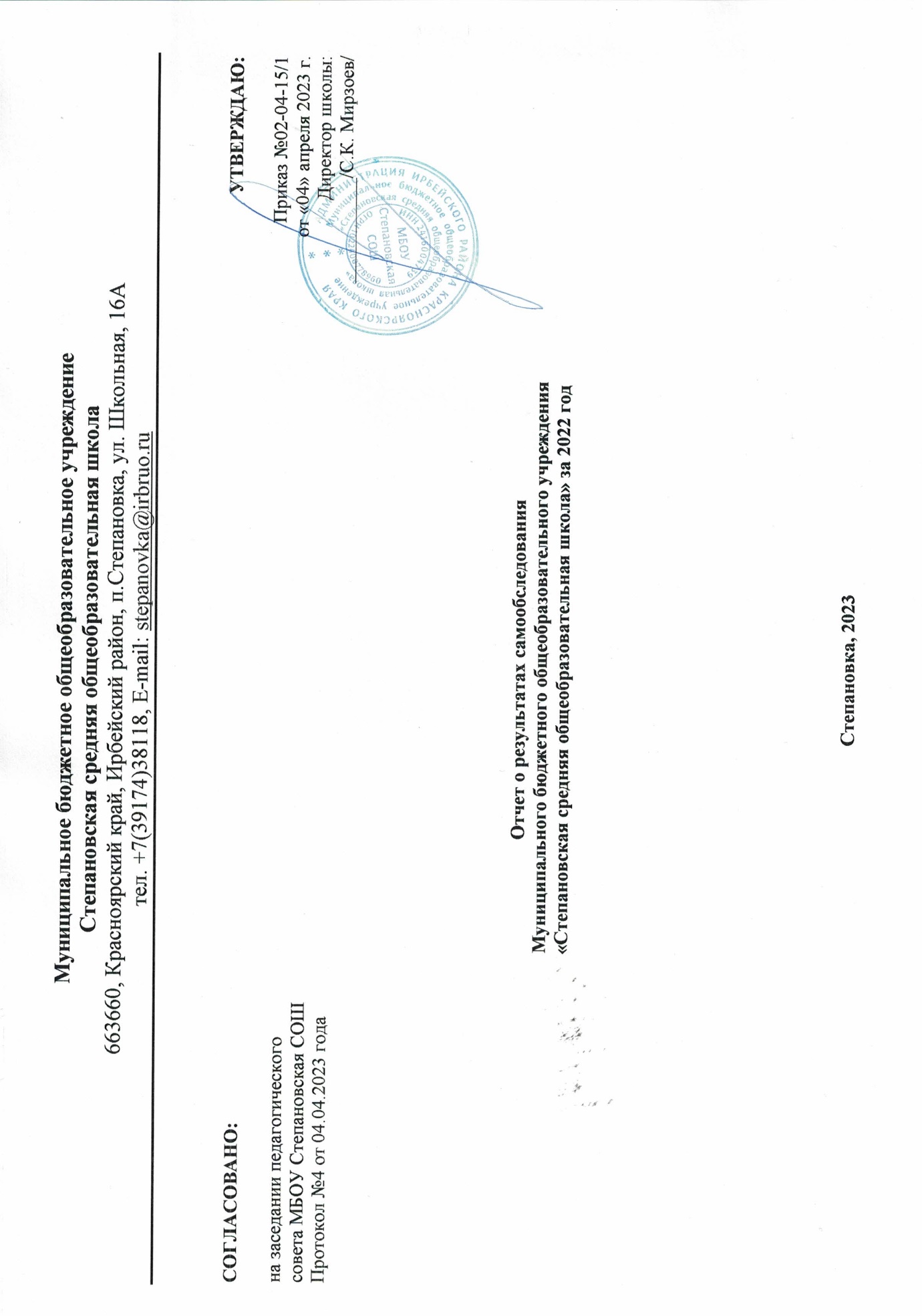 Цель проведения самообследования: обеспечение доступности и открытости информации о деятельности МБОУ Степановская СОШ в 2022 году и подготовка отчета о результатах самообследования.Отчет о результатах самообследования МБОУ Степановская СОШ за 2022 год включает в себя следующие разделы:Общие сведения об образовательной организации.Система управления образовательной организацией.Организация образовательной деятельности.Качество образовательного процесса.Востребованность выпускников.Оценка функционирования внутренней системы оценки качества образования.Оценка кадрового обеспечения.Оценка учебно-методического и библиотечно-информационного обеспечения.Оценка материально-технической базы.Результаты анализа показателей деятельности МБОУ Степановская СОШ за 2022 год.I. Общие сведения об общеобразовательной организации.Полное наименование: Муниципальное бюджетное общеобразовательное учреждение «Степановская средняя общеобразовательная школа».Сокращенное наименование:МБОУ Степановская СОШРуководитель:Мирзоев Саамир Керим ОглыКонтактная информация:Адрес: 663663 Россия, Красноярский край, Ирбейский район, посёлок Степановка, ул. Школьная 16 б.Телефон/факс: 8 (39174) 38-1-18e-mail:  stepanovka@irbruo.ruШкола  имеет официальный сайт:http://stepanovka.ucoz.ruУчредитель: Администрация Ирбейского района. Функции и полномочия Учредителя осуществляет Управление образованием Ирбейского района Красноярского края.  Муниципальное бюджетное общеобразовательное учреждение «Степановская средняя общеобразовательная школа» имеет статус юридического лица (ИНН 2416004739). Школа осуществляет образовательную деятельность на основании Лицензии № 9636-л от 27 августа 2018 года, срок действия  «бессрочно»,  Свидетельства о государственной аккредитации № 4912 от 18 марта 2019 года, Устава школы, СанПиН 2.4.2.2821-10 «Санитарно-эпидемиологические требования к условиям и организации обучения в общеобразовательных учреждениях», а также на основании федеральных, региональных, муниципальных, локальных нормативно-правовых документов, осуществляет образовательную деятельность по общеобразовательным программам начального общего, основного общего, среднего (полного) общего  образования,  по адаптивной (коррекционной) программе VIII вида, программам дополнительного образования.II. Система управления образовательной организациейIII. Организация образовательной деятельностиОбразовательная деятельность в МБОУ Степановская СОШ организуется в соответствии с Федеральным законом от 29.12.2012. № 273-ФЗ «Об образовании в Российской Федерации», ФГОС начального общего и основного общего, и среднего общего образования, основными образовательными программами по уровням, включая учебные планы, годовые календарные графики, расписание занятий. Учебный план 1-4 классов ориентирован на 4-летний нормативный срок освоения основной образовательной программы начального общего образования (реализация ФГОС НОО). В основе реализации ООП НОО (УМК «Школа России») лежит системно-деятельностный подход, который предполагает:        - ориентацию на достижение цели и основного результата образования – развитие личностиобучающегося на основе освоения универсальных учебных действий, познания и освоения мира; - обеспечение преемственности дошкольного, начального общего, основного и среднего общего образования;- опору на современные образовательные технологии деятельностного типа: 1) технологию проблемно-диалогического обучения (предполагает, что обучающиеся под руководством учителя открывают новые знания: учатся самостоятельно мыслить, систематизировать, анализировать и подбирать недостающие факты); 2)  технологию продуктивного чтения (умение вычитывать все виды текстовой информации (фактуальную, концептуальную, подтекстовую, самостоятельно осваивать текст до начала чтения, во время чтения, после чтения; главными приемами анализа текста в этой технологии являются диалог с автором и комментированное чтение); 3) технологию оценивания учебных успехов, которая направлена на развитие контрольно-оценочной самостоятельности обучающихся, способствует развитию умения самостоятельно оценивать результат своих действий, контролировать себя, находить и исправлять собственные ошибки; 4)информационно-коммуникационные технологии (используются как проникающие технологии для реализации отдельных дидактических задач, способствуют формированию умений работать с информацией, развитию коммуникативных способностей обучающихся, формируют исследовательские умения; предполагают использование в учебной деятельности аудио и видеоматериалов, компьютера для представления образовательных электронных ресурсов); 5) игровые технологии (создают условия для снижения психоэмоционального напряжения обучающихся, способствуют формированию универсальных учебных действий); 6) здоровьесберегающие технологии (способствуют сохранению здоровья школьников).Образовательная деятельность направлена на формирование целостной системы универсальных учебных действий, а также на приобретение обучающимися опыта самостоятельной учебной деятельности и личной ответственности за результат образования. С этой целью используются различные практики, которые реализуются через аудиторные часы, индивидуальные консультации и кружки в системе дополнительного образования, занятия в рамках внеурочной деятельности.Учебный план 5-9 классов ориентирован на 5-летний нормативный срок освоения федеральных государственных образовательных стандартов основного общего образования. При реализации образовательных программ решаются следующие задачи: общеобразовательная подготовка по всем предметам учебного плана, формирование информационно-коммуникативной культуры, расширение рамок учебных предметов за счет курсов компонента образовательной организации. Данные задачи позволяют сформировать прочные знания основ наук в объеме ФГОС ООО, навыки самообразования и первоначальные навыки самостоятельной учебно-исследовательской и проектной деятельности, познавательную активность и стремление к творческому поиску, умение работать с информацией и медиасредствами, а также высокий уровень коммуникативной культуры и речевую грамотность.Учебный план 10-11 классов ориентирован на 2 года и направлен на дальнейшее становление, формирование личности учащихся, развитие интереса к познанию и творческих способностей, формирование навыков самостоятельной учебной деятельности на основе индивидуализации и профессиональной ориентации содержания среднего общего образования, подготовку к жизни в обществе, самостоятельному жизненному выбору, продолжению образования и началу профессиональной деятельности. Федеральный компонент базисного учебного плана среднего общего образования представлен в полном объеме. Форма обучения: очная.Язык обучения: русский.Школа работала в режиме пятидневной учебной недели в 1-3 и 5-11 классах, шестидневной учебной недели в 4 классе. Продолжительность учебного года составляла: 1класс – 33 учебные недели; 2-11   классы - 34 учебные недели; 9 и 11 – до 37 учебных недель (с учетом государственной итоговой аттестации). Продолжительность урока для 1 класса – 35 минут, для 2-11 классов – 45 минут. Занятия были организованы в первую смену.Общая численность обучающихся в 2022 году по ступеням обучения:1 – 4 классы – 14 человек;5 – 9 классы – 22 человека;10 – 11 классы – 4 человека.Всего в 2022 году в образовательной организации получали образование 40 обучающихся (из них 1 ребёнок с ОВЗ).Социальный паспорт школыВоспитательная работа в 2022 году была распланирована и осуществлялась по модулям рабочей программы воспитания. Для реализации задач воспитания использовались различные формы проведения мероприятий. Внеурочная  деятельностьВнеурочная деятельность - понятие, объединяющее все виды деятельности обучающихся (кроме учебной), в которых возможно и целесообразно решение задач их воспитания и социализации.Внеурочная деятельность в ОО организуется по направлениям развития личности (спортивно-оздоровительное, духовно-нравственное, социальное, общеинтеллектуальное общекультурное) на добровольной основе в соответствии с выбором участников образовательных отношений.Перечень программ, реализуемых в рамках внеурочной деятельности:Дополнительное образованиеВыбор направлений дополнительного образования осуществляется на основании опроса обучающихся и родителей, который проходит в сентябре каждого учебного года. Дополнительное образование ведется по программам следующей направленности: художественное, спортивное, социальное, техническое, туристско-краеведческое.Развитие уклада школьной жизни. Взаимодействие с организациями для реализации ООП по следующим направлениям:В школе есть школьный спортивный клуб «Тотем».Разработана  программа «Одаренные дети», основная цель которой – создание условий для выявления, поддержки и развития одаренных детей, их самореализации, профессионального самоопределения в соответствии со способностями. Ожидаемые конечные результаты реализации программы – увеличение количества одаренных детей, занимающих призовые места на конкурсах, соревнованиях, олимпиадах, турнирах и иных конкурсных мероприятиях различного уровня.Одним из приоритетных направлений работы школы является - создание системы поддержки талантливых детей. Педагогический коллектив школы продолжает работу по реализации подпрограммы «Одаренные дети».1. Выявление одаренных детей:	- обучение через методическую учебу, педсоветы, самообразование;- накопление библиотечного фонда по данному вопросу;- проведение различных внеурочных конкурсов, интеллектуальных игр, олимпиад, позволяющих учащимся проявить свои способности.2. Создание условий для оптимального развития одаренных детей, чья одаренность на данный момент может быть еще не проявившейся, а также просто способных детей, в отношении которых есть серьезная надежда на качественный скачок в развитии их способностей.3.  Основными формами работы с одаренными учащимися является НОУ и дистанционные школы, элективные курсы, кружки по интересам, конкурсы, слеты, викторины. Школьный этап Олимпиады проводился по олимпиадным заданиям, разработанным предметно-методическими комиссиями муниципального этапа всероссийской олимпиады, с учетом методических рекомендаций центральных предметно-методических комиссий Олимпиады.       Школьный  этап  проходил  согласно  указанным  срокам. В  олимпиаде  приняло  участие  26  обучающихся из 4 – 11 классов.  Победителей - 12  человек,  призёров –5  человек.  В муниципальном этап ВОШ приняло участие 9 учащихся. 2 из них – победители и 1 призер.В 2022/2023 учебном году учащиеся принимали участие в следующих мероприятиях муниципального уровня:Муниципальные мероприятия 2021-2022 учебного годаМБОУ Степановская СОШВ течение года осуществляется сбор информации и материалов по всем аспектам деятельности одаренных детей и их систематизация, пополняется электронный банк (Портфолио) каждого учащегося школы. В фойе школы систематически размещается информация о достижениях отдельных учеников школы и ученического коллектива в целом. Ученики награждаются Почетными грамотами в торжественной обстановке на общешкольной линейке.            Наличие программы по профилактике правонарушений в ОО: (ссылка)  на страницу сайта МБОУ Степановская СОШ (программа по профил тьактике правонарушений): http://stepanovka.ucoz.ru/2018-19/progr_po_profilaktike.docДеятельность Служб школьной медиацииВ этом году о состав школьной медиации проходят обучение по программе от ДДТ.За данный период в службу школьной медиации никто не обращался. IV. Качество образовательного процессаДинамика качества образовательного процесса представлена следующими статистическими данными:   На конец 2021/2022 учебного года в школе обучались 38 человек.    На Ι ступени обучения - 16 учеников. Овладели стандартом образования и переведены в следующий класс 15 человек. 1 обучающийся был оставлен на осень с академической задолженностью (в сентябре задолженность была ликвидирована и ребенок переведен на адаптированную программу). Из них успешно окончили учебный год  7 обучающихся (44 %).   На  ΙΙ ступени обучения – 20 учеников. Переведены в следующий класс 20. 4 (20%) человек успешно окончили учебный год.    На ΙΙΙ ступени обучения -  2 ученика. Качество образования на этой ступени составило 0%.   Из 38 учеников 11 обучающихся завершили учебный год успешно, что составило 29%. По итогам года усвоение образовательного стандарта по школе составляет 100%. Сравнительный анализ качества успеваемости за 3 года:В целом по школе наблюдается незначительное понижение показателей качества обученности по сравнению с предыдущим годом.Чтобы повысить качество обучения, школа организует целевое повышение квалификации педагогов с профессиональными дефицитами анализирует отбор содержания в рабочих программах учебных предметов и адекватность оценочных средств, которые применяют педагоги при текущем контроле и промежуточной аттестации. В работе профессиональных объединений педагогов проведен поэлементный анализ результатов (письмо Рособрнадзора от 16.03.2018 № 05–71), а также пропедевтические мероприятия по профессиональному выгоранию и адаптации к новым требованиям оценки качества общего образования в системе методической работы (приказ Рособрнадзора, Минпросвещения от 06.05.2019 № 590/219).Результаты государственной итоговой аттестациивыпускников 9 класса   Государственная (итоговая) аттестация выпускников 9 класса была проведена в установленные сроки и в соответствии с нормативно-правовыми документами федерального, регионального, муниципального и школьного уровней образования. В государственной итоговой аттестации участвовали 5 выпускников 9 класса.   9 класс   На конец 2021/2022 учебного года в 9 классе обучалось 2 ученика. В феврале 2022 г. проводилось итоговое устное собеседование по русскому языку. Все получили зачет и допуск к государственной (итоговой) аттестации. Девятиклассники сдавали два обязательных экзамена – по русскому языку и математике в форме ОГЭ и два предмета по выбору. Все ученики прошли итоговую аттестацию за курс основной школы и получили документ об образовании соответствующего образца по окончанию основного периода сдачи экзаменов. Пропуски занятийВ течение учебного  года  администрацией  школы  отслеживались  пропуски  занятий  обучающимися по ступеням обучения. Пропуски уроков за 2021/2022 учебный годСравнительный анализ пропусков занятий за 3 года            Анализ пропусков за последние 3 учебных года показал, что в школе число пропусков занятий увеличилось как по уважительной, так и без  причины. 	Классным руководителям в следующем учебном году необходимо продолжать вести работу с учащимися на классных часах, проводить индивидуальные беседы по поводу посещаемости. Регулярно вести работу с родителями по профилактике заболеваний и пропусков без уважительной причины.V. Востребованность выпускниковВсе выпускники 9 класса продолжили обучение в ОО. Выпускников 11 класса не было. К сожалению, удалённость посёлка от центра и отсутствие интернета не даёт возможности качественно проводить профориентационную работу, дети не знают многих профессий. Большинство родителей имеют только аттестаты об основном образовании и не стимулируют детей к продолжению образования. Ребята выбирают рабочие профессии и поступают в техникумы и училища.VI. Оценка функционирования внутренней системы оценки качества образованияОсновные мероприятия по оценке качества образования, проводимые в школе в 2022 году, включают не только мероприятия внутришкольного контроля, но и региональные (тестирование в 9, 11 классах), всероссийские (ВПР – всероссийские проверочные работы в 4 –8 классах, ОГЭ – основной государственный экзамен для учащихся 9-х классов, ЕГЭ – единый государственный экзамен для учащихся 11-х классов) мероприятия. Результаты оценочных процедур используются для определения эффективности преподавания предмета, определения проблемных зон деятельности учителя и образовательной организации в целом, организации методического и инновационного сопровождения, самооценки школы.Внутришкольный  контрольОсновными элементами контроля учебно-воспитательного процесса в 2021/2022 учебном году явились:   - состояние преподавания учебных предметов;   - выполнение обязательного минимума содержания общего образования;   - качество ведения школьной документации;   - подготовка к итоговой аттестации;    - работа с неуспевающими учащимися.Формы контроля, использованные в этом учебном году:• Классно-обобщающий: в 4, 5, 9 и 11-х классах, уровень ЗУН (срезы, контрольные работы).•  Обзорный контроль (тематический вид):    - состояние школьной документации;   - контроль календарно-тематического планирования основных и дополнительных занятий;    - выполнение учебных программ, их теоретические и практические части по всем предметам;    - организация работы кружков, секций;    - работа с обучающимися, имеющими повышенную мотивацию к учебе и со слабоуспевающими детьми;•  Административный контроль за уровнем знаний, умений и навыков по предметам:   - стартовый, рубежный (по четвертям, полугодиям), итоговый (годовой в переводных классах), предварительный контроль (перед экзаменами в выпускных классах), итоговый контроль (итоговая аттестация в выпускных классах). Администрацией школы по плану внутришкольного контроля в рабочем порядке посещались уроки, даны рекомендации учителям.     Основными направлениями посещений и контроля уроков являлись:1. Формы и методы, применяемые учителями на уроках.2. Самостоятельная работа обучающихся, ее содержание и образование.3. Классно-обобщающий контроль.4. Индивидуальный и дифференцированный подход к обучающимся.5. Объём домашних заданий.В рамках внутришкольного контроля проведены:VII. Оценка кадрового обеспечения      В 2021/2022 учебном году коллектив школы работал над следующей методической темой «Создание условий для развития учительского и ученического потенциала и повышения уровня профессионализма педагогов для успешной реализации ФГОС и воспитания личности, подготовленной к жизни в высокотехнологичном, конкурентном мире». Методическая работа в 2021/2022 учебном году была ориентирована на повышение  качества  образования  через  профессиональный  рост  учителя, реализацию задач, определённых в качестве приоритетных в результате анализа предыдущего учебного года: •  достижение 100% успеваемости и работа над проблемой роста качества знаний;• продолжение стимулирования творческого самовыражения учителя, раскрытия его профессионального и творческого потенциала, обеспечивающего развитие каждого ученика в соответствии с его склонностями, интересами и возможностями;• обеспечение  уровня  квалификации  педагогических  кадров,  повышения  их  информативности  в  области  знаний  учебного  предмета  и  смежных  дисциплин;• подготовка к введению ОФГОС НОО и ОФГОС ООО в 2022/2023 учебном году.Диагностика особенностей ученического и учительского коллективов была продолжена по направлениям:- динамика уровня профессиональной компетентности педагогов;- динамика познавательной активности учащихся.По данным диагностики стабилен рост показателей профессиональной деятельности учителей по позициям:- знания в области педагогических технологий;- учет индивидуальных особенностей учащихся.Школа укомплектована на 100% квалифицированными педагогическими работниками.Квалификационный уровеньимеют ученую степень - (0%);Заслуженных работников – 1 (7%);Почетных работников - 1 (7%);учителей, имеющих отраслевые награды - 2 (14%);учителей, имеющих ученую степень - (0%).Образовательный уровеньИз 14 педагогических работников только двое имеют среднее профессиональное образование. 1 педагог с высшим непедагогическим образованием прошел профессиональную переподготовку. Количество педагогов, имеющих образование, соответствующее профилю преподаваемого учебного предмета – 11 человек. Из них дополнительно прошли профессиональную переподготовку – 4 человека. Количество педагогических работников, имеющих внутреннее или внешнее совместительство – 4 человека. Количество учителей, привлеченных в общеобразовательную организацию на вакантные должности в течение 2021/22 уч.г. – 1 человек. по полу:Таким образом, в школе созданы необходимые условия для обеспечения качества образования. Образовательный уровень педагогов школы стабилен.б) аттестация педагогических кадровАттестация педагогических работников школы в 2021/2022 учебном году проводилась в соответствии с Положением о порядке аттестации педагогических и руководящих работников государственных и муниципальных учреждений. На аттестацию в 2021/2022 учебном году 3 заявления (2 на первую категорию, в том числе 1 заявление от педагога дополнительного образования и 1 заявление на высшую категорию). В школе были созданы необходимые условия для проведения аттестации: своевременно изданы распорядительные документы, определены сроки прохождения аттестации для каждого аттестуемого, проведены консультации, мероприятия по плану ВШК. Оформлен уголок по аттестации, в котором помещены все основные информационные материалы, необходимые аттестуемым педагогам во время прохождения аттестации: Положение о порядке аттестации педагогических и руководящих работников; список аттестуемых в текущем году педагогов, требования к оценке квалификации и уровня профессиональной компетентности; образец заявления; права аттестуемого; приказ управления образования, приказ по школе.Аттестацию на присвоение первой и высшей квалификационной категории прошли 2 педагога,  подавшие заявление.Аттестация способствовала росту профессионального мастерства педагогических работников школы и положительно сказалась на результатах их труда.в) повышение квалификации педагогических кадровОдним из направлений работы методического совета и администрации является постоянное совершенствование педагогического мастерства учительских кадров в рамках курсовой переподготовки и повышения квалификации.Повышение квалификации педагогов за 2021/2022 учебный год по теме ОФГОС НОО и ОООПрофессиональная переподготовка педагогических кадров в течение 2022 годаВ школе в 2022 учебном году были проведены:педагогические советыЦель: выработка коллегиальных решений по проблемам организации и содержания образовательного процесса в школе.В 2022 учебном году проведены следующие тематические педагогические советы:Все вопросы, рассматриваемые на педагогических советах, были актуальны. Решения, выносимые по итогам педагогических советов, позволяли своевременно корректировать образовательный процесс.семинары:1.  «Формирование профессиональной компетентности педагогов: проблемы и решение. Самообразование педагогов – главный ресурс повышения профессионального мастерства»;2.  «Роль работы с одаренными детьми в повышении качества образования в школе. Система работы учителя по подготовке детей к олимпиадам и конкурсам».Система работы с молодыми педагогамиВ школе осуществляется работа с молодыми педагогами. Разработана Программа работы с молодыми и вновь прибывшими  специалистами. Содержание деятельности: 	- проведение диагностики уровня профессиональной компетентности молодых специалистов, их педагогических проблем;- наставничество; - педагогическое самообразование; - собеседование; - посещение РМО;- курсы повышения квалификации. распространение педагогического опытаВ этом учебном году педагоги не представляли свой педагогический опыт. - обеспечение удовлетворительного  методического уровня проведения всех видов занятий в соответствии с содержанием учебных планов и программ наблюдалось при посещении  открытых уроков, внеклассных мероприятий учителей школы, а также проведении администрацией классно-обобщающего контроля.Цели посещения открытых уроков:повышение квалификации тех, кто приходит на учебу к учителям;экспертиза коллегами новшества, разработанного учителем;саморазвитие учителя, стремление к собственному повышению квалификации.   В 2022 учебном году было проведено 2 открытых урока:- Оберман В.Я. – (учитель истории) - «Начало Великой Отечественной войны» 9 класс;- Плахова А.В. -  (учитель английского языка) – «Праздники и традиции» 8 класс.- Кашкарева О.С. показала мастер-класс по программе дополнительного образования на теме «Скульптурный текстиль».            Состоявшиеся открытые уроки анализировались и рассматривались с точки зрения оптимизации учебного процесса, индивидуально-дифференцированного подхода в обучении, применении технологий и форм организации образовательного процесса.одним из традиционных видов работы школы являются предметные недели в школе, которые позволяют как учащимся, так и учителям дополнительно раскрыть свой творческий потенциал. Проведены предметные недели по следующим предметам: русский язык и литература (Табакаева Н.В., Смагина Т.А.), география (Кашкарева А.А., Гейзер С.А.), технология (Кашкарева О.С.).     Разнообразные нетрадиционные формы проведения уроков и внеклассных мероприятий вызвали большой интерес учащихся.В рамках предметных недель проведены следующие внеклассные мероприятия:  - викторины и кроссворды;  - конкурсы рисунков и коллажей;  - конкурс стихов и басен. Профессиональная компетентность педагогов В связи с введением профессионального стандарта педагога и ШОКО в школе выявился ряд проблем:разработка показателей мониторинга;как и для чего оценивать работу педагога;индивидуальные образовательные маршруты педагогов.В 2022 учебном году педагогами были разработаны и реализованы индивидуальные образовательные маршруты. Реализация осуществлялась через участие педагогов в работе методических объединений, педсоветов, семинаров, творческих отчетах.   В ИОМ отражаются три основных направления деятельности:Самообразование педагога.Деятельность педагога в профессиональном сообществе.Участие педагога в методической работе ОУ.Педагогические работники, имеющие ИОМ У каждого учителя определена индивидуальная тема по самообразованию, которая анализируется через участие педагогов в работе методических объединений, педсоветов, семинаров, творческих отчетах.   Работа педагогического коллектива со способными и одаренными учащимисяОдним из приоритетных направлений работы школы является - создание системы поддержки талантливых детей. Педагогический коллектив школы продолжает работу по реализации подпрограммы «Одаренные дети».1. Выявление одаренных детей:	- обучение через методическую учебу, педсоветы, самообразование;- накопление библиотечного фонда по данному вопросу;- проведение различных внеурочных конкурсов,  интеллектуальных игр, олимпиад, позволяющих учащимся проявить свои способности.2. Создание условий для оптимального развития одаренных детей, чья
одаренность на данный момент может быть еще не проявившейся, а также
просто способных детей, в отношении которых есть серьезная надежда на
качественный скачек в развитии их способностей. Основными формами работы с одаренными учащимися является НОУ и дистанционные школы, элективные курсы, кружки по интересам, конкурсы, слеты, викторины. VIII. Оценка учебно-методического и библиотечно-информационного обеспеченияОбщая характеристика:объем библиотечного фонда - 2213 единиц;книгообеспеченность -100%;учебники -  2099 единиц;художественная литература – 214 единиц. Фонд библиотеки формируется за счет федерального и краевого бюджетов. Состав фонда и его использованиеФонд библиотеки соответствует требованиям ФГОС общего образования, учебники фонда входят в федеральный перечень, утвержденный приказом Минобрнауки России от 28.12.2018.  № 345.Средний уровень посещаемости библиотеки – 10 человек в день. Оснащенность библиотеки учебными пособиями достаточная.IX. Оценка материально-технической базы             Материально-техническое оснащение школы позволяет осуществлять образовательный процесс на удовлетворительном уровне. В школе 12 учебных кабинетов, полностью обеспеченных основными и техническими средствами, в т.ч. компьютерный класс на 8 мест, оборудованы кабинеты технического и обслуживающего труда, химии и физики.. Для обучения используется только лицензионное программное обеспечение, включающее образовательные программы под операционную систему Microsoft. В школе имеется спортивный зал, актовый зал, медицинский кабинет, библиотека, располагающая достаточным фондом школьных учебников.  Работает столовая на 48 посадочных мест с кухней и подсобными помещениями, обеспечивая горячим питанием учащихся и сотрудников школы.               В МБОУ Степановская СОШ постоянно совершенствуется материально-техническая база, в т. ч. оснащение современной учебной мебелью, компьютерной и проекционной техникой. Проблема для школы – отсутствие в посёлке сотовой связи и интернета.  В течение учебного года осуществлялись мероприятия по приобретению учебников, учебного оборудования   и оснащению кабинетов.  Были приобретены:- учебники и учебные пособия;- компьютерное оборудование и технические средства обучения (2 компьютера, 1 мфу, 1 струйный принтер. С целью обеспечения выполнения требований к санитарно-бытовым условиям и охране здоровья обучающихся и сотрудников производились следующие виды работ: – дератизация, дезинсекция помещения, аккарицидная обработка участка, лабораторные исследования воды, измерения физ. факторов;–лабораторные исследования;–обслуживание и монтаж системы автоматической пожарной сигнализации и оповещения людей об эвакуации;           Также за счет средств местного и краевого бюджетов осуществлялись следующие мероприятия:– медицинское обследование сотрудников.ПОКАЗАТЕЛИДЕЯТЕЛЬНОСТИ ОБЩЕОБРАЗОВАТЕЛЬНОЙ ОРГАНИЗАЦИИ,ПОДЛЕЖАЩЕЙ САМООБСЛЕДОВАНИЮВ ходе обсуждения результатов самообследования на заседании педагогического совета (протокол № 4 от 04.04.2023) были выявлены  основные проблемы функционирования и развития образовательной организации.Основные проблемы функционирования и развития МБОУ Степановская СОШ:Главной проблемой в работе ОО является отсутствие в посёлке качественной сотовой связи и интернета, а также, большая удалённость посёлка от района.При полном кадровом обеспечении имеются педагогические работники старше 55 лет, соответственно существует потребность в приеме новых педагогических работников.Существует необходимость выстраивания системы педагогической поддержки обучающихся с различными образовательными потребностями (одаренные дети, дети с ОВЗ и т.д.).Усовершенствовать школьную систему оценки качества образования в соответствии с действующим законодательством.Общие выводы: Созданные в школе условия позволяют организовать образовательную деятельность в соответствии с установленными законодательством требованиями. Анализ показателей позволяет сделать вывод, что образовательная организация имеет достаточную инфраструктуру, которая соответствует требованиям СанПиН 2.4.2.2821-10 «Санитарно-эпидемиологические требования к условиям и организации обучения в общеобразовательных учреждениях» и позволяет реализовывать образовательные программы в полном объеме в соответствии с ФГОС общего образования. Школа укомплектована достаточным количеством педагогических и иных работников, имеющих высокую профессиональную квалификацию. Название органа управленияФункцииДиректор ООКонтролирует работу и обеспечивает эффективное взаимодействие структурных подразделений организации, утверждает штатное расписание, отчетные документы организации, осуществляет общее руководство ОО.Общее собрание работников ООК компетенции Общего собрания работников ОО относится: -  принятие решений о необходимости заключения коллективного договора, принятии коллективного договора, правил внутреннего трудового распорядка ОО; - внесение предложений по корректировке плана мероприятий организации, совершенствованию ее работы и развитию материальной базы;- определение критериев и показателей эффективности деятельности работников;- заслушивание ежегодных отчетов администрации ОО о выполнении коллективного трудового договора; - выдвижение коллективных требований работников ОО и выборы полномочных представителей для участия в разрешении коллективного трудового спора. Педагогический совет ООК компетенции Педагогического совета относится: - совершенствование организации образовательных процесса ОО;- разработка и утверждение образовательных программ ОО;- определение основных направлений развития ОО, повышения качества и эффективности образовательного процесса;- принятие решений о создании спецкурсов, факультативов, кружков и пр.;- принятие решений об отчислении учащихся, о допуске к государственной итоговой аттестации учащихся, о награждении учащихся;- принятие решений о повышении квалификации и переподготовки кадров; - обсуждение и выбор различных вариантов содержания образования, форм, методов учебно-воспитательного процесса и способов их реализации;- выдвижение ОО, педагогических работников, учащихся на награждение и поощрение; - осуществление иной деятельности, предусмотренной Положением о педагогическом совете.Совет родителей (законных представителей)  ООК компетенции Совета родителей (законных представителей) относится: - содействие в обеспечении оптимальных условий для организации образовательного процесса; - оказание содействия в проведении мероприятий ОО;- обсуждение образовательной программы ОО, локальных нормативных актов ОО, регулирующих организацию образовательного процесса, затрагивающих права и законные интересы учащихся, их родителей (законных представителей); - осуществление, совместно с руководством ОО, контроля за организацией питания и медицинским обслуживанием учащихся; - осуществление иной деятельности, предусмотренной Положением о Совете родителей (законные представителей).Совет обучающихся ООКомпетенция:участие в разработке и обсуждении проектов локальных нормативных актов, затрагивающих права и законные интересы учащихся ОО;внесении предложений руководству ОО по оптимизации образовательной деятельности, организации быта и отдыха учащихся;участие, организация и проведение общественно-полезных дел, коллективно-творческих дел, спортивных мероприятийСоциальные категорииКоличество учащихсяДети-сироты0Дети-инвалиды0Опекаемые	1Состоящие на учете в КДН и ЗП0Состоящие на в/ш. учете	5Дети безработных и неработающих родителей (оба родителя не работают)9Дети из неполных семей23Дети из неблагополучных семей5Дети из многодетных семей20Дети из малообеспеченных семей		39№МодульОсновные формыОсновные мероприятия«Ключевые общешкольные дела»социальные проекты открытые дискуссионные площадки спортивно-оздоровительная деятельностьдосугово-развлекательная деятельность«Подарок школе» школьная НПК Встречи с населением, творч. людьми, общешк. собрания, общее собрание шк-овСпорт.мероприятия, воен. спорт эстафетаШк. праздники, концерты в СДК,  «Таланты без границ»Праздник инсценированной песни «Классное руководство»Кл.часы, беседы, участие класса в общешкольных ключевых делах, изучение особенностей личностного развития обучающихся класса, индивид. работа с уч-сяТематич. кл.часы, КТД, меропрития по профориентации, походы, экскурсии, Единые Уроки: Урок Цифры, Урок Астрономии, Урок Истории, Урок Здоровья, Урок Безопасности…«Курсы внеурочной деятельности»Курсы внеур. деятельности по уч. Плану«Школьный урок»Интеллектуальные игры, круглые столы, дискуссии, викторины, групповая работа, работа в парах, интегрированные урокиОткрытые уроки, предметные недели, урочная проектная деятельность, прикладная научная деятельность«Самоуправление»Наставничество в организации и деятельности  школьного самоуправленияПроведение заседаний Советов по разным направлениям, планирование работы, итоговые мероприятия в конце года (отчеты классов)«Детские общественные объединения»Игры, квесты, театрализованные представления разной тематики, школьные СМИКвест «Подарок маме», «Космос  и мы» сборы, акции и т.д.«Профориентация»Посещение дней открытых дверей, игры, квесты, экскурсии на предприятия, профориентационные часы, профессиональная диагностикаЯрмарка вакансий,ПРОеКТОриЯ, «Билет в будущее», «Начни свою биографию с Арктики и Дальнего Востока»«Работа с родителями»Общешкольный  родительский комитет, родительские собрания,  педагогическое просвещение родителей, информационное  взаимодействие с родителями Информирование через сайт школы, оказание консультативной помощи, диагностика семей, совместные мероприятия: «День Матери», «День Защитника Отечества», «Профессия моих родителей»…НаправленияВиды деятельностиКлассы Результат ОбщеинтеллектуальноеОбщекультурная деятельность Духовно-нравственное Социальное Спортивно-оздоровительное «Клуб путешественников»«Финансовая грамотность»«Волшебная кисточка»«Азбука нравственности»«Мой мир»«Школьные СМИ»«Школьный сундучок»«Патриот»«Я в профессии»«Экологическая почемучка» «Игры народов мира»34-11227-1097-10841-4Участие в интеллектуальных квестах.Проведение выставок  детского рисунка, участие в районных мероприятиях. Выпуск шк. газеты «Неформат». Реставрация реквизита и изделий. Проведение патриотических мероприятий.  Написание проектов по профессиям и экологии. Проведение спортивных стартов в нач.школе НаправлениеКоличество занятых детей (%)Количество занятых детей (%)Название объединенияНазвание объединенияРезультативность ДОРезультативность ДО Направление20/2121/2220/2121/22К-во детей принявших участиеРезультат Социальное2732«Юниор»«Юниор»17Выполнение нормативов «Юный стрелок»; сдача нормативов по оказанию первой мед. помощи- Участие в смотре песни и строя «23 февраля»Спортивное8753«Футбол»«Волейбол»«Футбол»«Волейбол»76Сдача контрольных нормативов 2 раза в год (декабрь, май)- Участие в районных соревнованиях по волейболу, футболуХудожественное6525«Слово»«В ритме танца»«Игрушка в жизни ребенка»«Изонить»78Участие в краевом конкурсе «Живая классика», победитель в районном конкурсе «Таланты без границ»театр малых формучастники районного конкурса ИЗО и ДПИТуристско-краеведческое15«Юный краевед»2Конкурс  «Моё Красноярье», 1 и 3 место2Конкурс  «Наследники воинской славы», участиеВид документаКакие отношения субъектов педагогического процесса регламентируются посредством данного документаВедущие идеи в содержании документаЗаключение о значении данного документа для функционирования и развития УШЖПлан взаимодействия с РДШорганизация внеурочной деятельности направленной на развитие  патриотического воспитанияПовышение престижа службы в армии, способствовать развитию в молодежной среде ответственности, принципов коллективизма, системы нравственных установок личности, волонтерского движения.План обеспечивает организацию внеурочной деятельностирегулирование правил поведения  субъектов образовательного процесса в образовательном учрежденииКалендарный план проекта  «Мы – будущее России»организация внеурочной деятельности, направленной на развитие патриотического воспитания, нравственных качеств личности…	 Формирование целостной системы патриотического воспитания, укрепление и повышение эффективности системы межведомственного взаимодействия и партнерства в решении задач. Повышение престижа службы в армии.План  проекта обеспечивает отслеживание,  регулирование  и включение обучающихся в социально значимую деятельность, правила поведения  субъектов образовательного процесса в образовательном учреждении и социуме.Программа  по профилактике безнадзорности, наркомании, вредных привычек несовершеннолетних «Подросток и закон»Совместная деятельность педагогического коллектива с разными социальными,  профессиональными и общественными организациями по комплексному решению проблемы профилактики безнадзорности и правонарушений детей и подростков, их социальной реабилитации в современном обществе-обеспечение учащимся психолого-педагогического сопровождения для реализации прав на получение основного общего образования; -организация и совершенствование внеучебной деятельности, направленной на вовлечение учащихся в досуговые мероприятия; -предупреждение правонарушений среди учащихся школы и профилактике здорового образа жизни. Программа обеспечивает комплексную разработку проблемы ранней профилактики правонарушений несовершеннолетних. Предупреждение правонарушения несовершеннолетних через привлечение к профилактической работе семьи и ближайшего окружения.  План мероприятий по профилактике экстремизма, терроризма, деструктивного поведения среди несовершеннолетнихПовышение  уровня межведомственного взаимодействия по профилактике терроризма и экстремизма. Проведение  воспитательной и профилактической работы с обучающимися, направленной на предупреждение экстремизма, терроризма и деструктивного поведения. Воспитания толерантности, культуры межнационального общения, уважения законов, прав и обязанностей граждан.Работа по плану позволит достичь необходимого уровня  правовой культуры несовершеннолетних как основы толерантного сознания и поведения.  Своевременно выявить обучающихся, причисляющих себя к членам неформальных молодежных организаций экстремистской направленности. НаправленияОрганизацииОрганизацииОрганизацииОрганизацииОрганизацииНаправлениядополнительногопрофессионального образованиясоциальнымимедицинскими учреждениямидругиеВоспитание. УШЖМДОБУ Степановский детский сад «Елочка»КГБУЗ «Ирбейская больница», Степановскийй ФАП Реализация дополнительного образованияМБОУ ДО ДДТ(район. школы)Сельский Дом культурыПрофилактика правонарушенийКДН и ЗПМО МВД «Ирбейский»Физкультурно-спортивная деятельностьДЮСШ, Сельский Дом культурыРазвитие одарённостиМБОУ ДО ДДТСельский Дом культурыМероприятиеКлассМестоКураторВсероссийский конкурс исследовательских работ "Человек в истории"8финалист конкурсаОберман В.Я..Президентские спортивные игры 6-83 место в общем зачетеСмагин П.А.«Таланты без границ»:Народный вокалАнсамбль Хореография Медиажурналистика Фотография ИЗО888, 8, 77, 67653113 место2 место3 место1, 2, 3 место2 место3 место2 место3 местоОберман В.Я.Оберман В.Я.Плахова А.В.Плахова А.В.Ивкина Р.В.Табакаева Н.В.Гейзер Н.А.Ивкина Р.В.Конкурс газет «ДДТ»7-111 местoИвкина Р.В.Конкурс «Краеведческая находка»111 место Оберман В.Я.    Образовательная ступень2019-2020 учебный год2020-2021 учебный год2021-2022 учебный годИзменения по сравнению с прошлыми годамиНачальная42%37%44%ПовышениеОсновная19%27%20%ПонижениеСредняя33%67%0%ПонижениеПо школе27%30%29%Понижение№Наименование1-45-67-910-11Всего по школе1Кол-во обучающихся168122382Кол-во уроков пропущенных обучающимися28360860231418074Кол-во уроков , пропущенных обучающимися по болезни19260860231417166Кол-во уроков пропущенных без уважительной причины91000917Кол-во уроков по разрешению школы000008% уроков пропущенных без уважительной причины32%0005%Пропуски за три учебных годаПропуски за три учебных годаПропуски за три учебных года2019-20202020-20212021-2022Всего по школе117612541807По болезни109511781716Без причины817691Количество человекКоличество человекКоличество человек2020 год2021 год2022 годОпределение выпускников 9 классовВсего 4Всего 5Всего 2- продолжение обучения в МБОУ Степановской СОШ1 (25%)2(40%)2(100%)- продолжение обучения в других ОО1(25%)00- продолжение обучения в СПО1 (25%)2(40%)0- другие формы обучения01(20%)0Определение выпускников 11 классовВсего 1Всего 3-- поступили в вузы0-- поступили в СПО1(100%)3(100%)-- другое (армия, курсы)Уровень образованияОценочные мероприятияНачальная школаСтартовая диагностика в 1 классе, вводная контрольная работа по русскому языку и математике во 2-4 классах (сентябрь), итоговая диагностика (апрель 1-3 классы), ВПР 4 класс КДР по читательской грамотностиОсновная школа Вводная контрольная работа по основным предметам учебного плана (сентябрь)В 6-8 классах – метапредметная контрольная работа (по оценке осознанного чтения и умений работать с информациейСредняя школаВводная контрольная работа по русскому языку, математике (сентябрь).Учебный годКоличество человекВысшая1 категорияСоответствие ЗДБез категории2019/20201537322019/20201520%47%20%13%2020/20211529312020/20211513%60%20%6%2021/20221438302021/20221421%58%21%0%Учебный годКоличество человекВысшее педагогическое Высшее непедагогическоеСреднее профессиональное образование2021/20221411122021/20221479%7%14%мужчиныженщины4 чел.9 чел.№Ф.И.О.ДолжностьКатегорияОберман Виктор Яковлевичучитель историивысшаяКашкарева Ольга Степановнапедагог дополнительного образованияпервая№ФИО педагогаТемаОбъём часовФорма(очно, дист, заочно)Организация, на базе которой проводились курсыДата1Табакаева Н.В.«Подготовка экспертов ОГЭ предметной комиссии по русскому языку» 20дистКИПК24.03.20222Пусева Ю.А.«Работа классного руководителя по организации взаимодействия семьи и школы»72дистООО «Инфоурок»24.11.20212Пусева Ю.А.Переподготовка «Менеджмент в образовании»520дистООО «Перспектива»27.12.2021№ФИО педагогаТемаОбъём часовФорма(очно, дист, заочно)Организация, на базе которой проводились курсыДата1Антонова С.Н.«Организация и содержание работы учителя математики в условиях реализации ФГОС третьего поколения» 108очноООО «Академия развития образования»23.03.20222Гейзер Н.А.«Организация и содержание работы учителя математики в условиях реализации ФГОС третьего поколения» 108очноООО «Академия развития образования»23.03.20223Ерофеева Л.А.«Организация и содержание работы учителя математики в условиях реализации ФГОС третьего поколения» 108очноООО «Академия развития образования»23.03.20223Ерофеева Л.А.«Реализация требований обновленных ФГОС НОО, ФГОС ООО в работе учителя»36дистКИПК03.03.20224Пусева Ю.А.«Управление образовательной организацией в условиях обновленных ФГОС»36дистКИПК18.02.20225Мирзоев С.К.«Управление образовательной организацией в условиях обновленных ФГОС»36дистКИПК18.02.20226Смагина Т.А.«Реализация требований обновленных ФГОС НОО, ФГОС ООО в работе учителя»36дистКИПК02.03.20227Табакаева Н.В.«Реализация требований обновленных ФГОС НОО, ФГОС ООО в работе учителя»36дистКИПК11.05.20228Плахова А.В.«Организация и содержание работы учителя английского языка в условиях реализации ФГОС третьего поколения»108очноООО «Академия развития образования»25.03.2022№ФИОУчебное заведениеНазвание курса (предмета)1Пусева Ю.А.ООО «Перспектива»Менеджмент в образовании2Мирзоев С.К.ООО «Перспектива»Менеджмент в образовании3Мирзоев С.К.АНО ДПО «Институт государственного муниципального заказа»Специалист в сфере закупокТемаСрокиОтветственные «Качество образования и система оценки в школе»ноябрьПусева Ю.А.«Социализация учащихся: роль школы на каждом этапе становления личности ребенка»февральИвкина Р.В.ФИО педагогаДата составленияТемаПусева Ю.А.25.01.2022Недостатки в организации внутришкольного  контроляТабакаева Н.В. 24.02.2022Недостаточно владею технологиями по формированию читательской грамотностиГейзер Н.А. 14.02.2022На недостаточном уровне владею методами, приемами формирования функциональной грамотности (ФГ) в работе с младшими школьникамиИвкина Р.В.18.02.2022Недостаточно владею организацией учебной деятельности учащихся по повышению естественно -  научной грамотности на уроках и внеклассных занятиях по физикеАнтонова С.Н.10.02.2022Обеспечение развития функциональной грамотности школьников на уроках математикиСмагина Т.А.10.02.2022Недостаточное умение оценивать образовательные результаты учащихся по функциональной грамотностиСмагин П.А.10.02.2022Недостаточный уровень использования здоровьесберегающих технологий на уроках физической культурыКашкарева А.А.24.02.2022Развивать профессиональные компетентности в области проектной и исследовательской деятельности с обучающимисяПлахова А.В.05.05.2022Недостаточно владею методами формирования УУД на уроках английского языкаГейзер С.А.26.05.2022На недостаточном уровне владею методами, приемами использования деятельностного подхода в обучении школьников 8-11 классов на уроках ОБЖN п/пПоказателиЕдиница измерения1.Образовательная деятельность1.1Общая численность учащихся401.2Численность учащихся по образовательной программе начального общего образования141.3Численность учащихся по образовательной программе основного общего образования221.4Численность учащихся по образовательной программе среднего общего образования41.5Численность/удельный вес численности учащихся, успевающих на "4" и "5" по результатам промежуточной аттестации, в общей численности учащихся11 человек/28%1.6Средний балл государственной итоговой аттестации выпускников 9 класса по русскому языку22,51.7Средний балл государственной итоговой аттестации выпускников 9 класса по математике9,51.8Средний балл единого государственного экзамена выпускников 11 класса по русскому языку-1.9Средний балл единого государственного экзамена выпускников 11 класса по математике-1.10Численность/удельный вес численности выпускников 9 класса, получивших неудовлетворительные результаты на государственной итоговой аттестации по русскому языку, в общей численности выпускников 9 класса0 человек/0%1.11Численность/удельный вес численности выпускников 9 класса, получивших неудовлетворительные результаты на государственной итоговой аттестации по математике, в общей численности выпускников 9 класса0 человек/0%1.12Численность/удельный вес численности выпускников 11 класса, получивших результаты ниже установленного минимального количества баллов единого государственного экзамена по русскому языку, в общей численности выпускников 11 класса-1.13Численность/удельный вес численности выпускников 11 класса, получивших результаты ниже установленного минимального количества баллов единого государственного экзамена по математике, в общей численности выпускников 11 класса-1.14Численность/удельный вес численности выпускников 9 класса, не получивших аттестаты об основном общем образовании, в общей численности выпускников 9 класса0 человек/0%1.15Численность/удельный вес численности выпускников 11 класса, не получивших аттестаты о среднем общем образовании, в общей численности выпускников 11 класса-1.16Численность/удельный вес численности выпускников 9 класса, получивших аттестаты об основном общем образовании с отличием, в общей численности выпускников 9 класса0 человек/0%1.17Численность/удельный вес численности выпускников 11 класса, получивших аттестаты о среднем общем образовании с отличием, в общей численности выпускников 11 класса-1.18Численность/удельный вес численности учащихся, принявших участие в различных олимпиадах, смотрах, конкурсах, в общей численности учащихсяЧеловек 38/95%1.19Численность/удельный вес численности учащихся - победителей и призеров олимпиад, смотров, конкурсов, в общей численности учащихся, в том числе:Человек 8/20%1.19.1Регионального уровня8 человек/20%1.19.2Федерального уровня0 человек/0%1.19.3Международного уровня0 человек/0%1.20Численность/удельный вес численности учащихся, получающих образование с углубленным изучением отдельных учебных предметов, в общей численности учащихся0 человек/0%1.21Численность/удельный вес численности учащихся, получающих образование в рамках профильного обучения, в общей численности учащихся 2  человека/5%1.22Численность/удельный вес численности обучающихся с применением дистанционных образовательных технологий, электронного обучения, в общей численности учащихся0 человек/ 0%1.23Численность/удельный вес численности учащихся в рамках сетевой формы реализации образовательных программ, в общей численности учащихся0 человек/0%1.24Общая численность педагогических работников, в том числе:14 человек1.25Численность/удельный вес численности педагогических работников, имеющих высшее образование, в общей численности педагогических работников12 человек/86%1.26Численность/удельный вес численности педагогических работников, имеющих высшее образование педагогической направленности (профиля), в общей численности педагогических работников11 человек/79%1.27Численность/удельный вес численности педагогических работников, имеющих среднее профессиональное образование, в общей численности педагогических работников2 человека/14%1.28Численность/удельный вес численности педагогических работников, имеющих среднее профессиональное образование педагогической направленности (профиля), в общей численности педагогических работников2 человека/14%1.29Численность/удельный вес численности педагогических работников, которым по результатам аттестации присвоена квалификационная категория, в общей численности педагогических работников, в том числе:11 человек/ 79%1.29.1Высшая 3 человека/27%1.29.2Первая8 человек/73%1.30Численность/удельный вес численности педагогических работников в общей численности педагогических работников, педагогический стаж работы которых составляет:человек/%1.30.1До 5 лет0 человек/0%1.30.2Свыше 30 лет4 человека/ 29%1.31Численность/удельный вес численности педагогических работников в общей численности педагогических работников в возрасте до 30 лет2 человека/14%1.32Численность/удельный вес численности педагогических работников в общей численности педагогических работников в возрасте от 55 лет5 человек/36%1.33Численность/удельный вес численности педагогических и административно-хозяйственных работников, прошедших за последние 5 лет повышение квалификации/профессиональную переподготовку по профилю педагогической деятельности или иной осуществляемой в образовательной организации деятельности, в общей численности педагогических и административно-хозяйственных работников14 человек/100%1.34Численность/удельный вес численности педагогических и административно-хозяйственных работников, прошедших повышение квалификации по применению в образовательном процессе федеральных государственных образовательных стандартов, в общей численности педагогических и административно-хозяйственных работников14 человек/100%2.Инфраструктура2.1Количество компьютеров в расчете на одного учащегося0.3 единиц2.2Количество экземпляров учебной и учебно-методической литературы из общего количества единиц хранения библиотечного фонда, состоящих на учете, в расчете на одного учащегося2213 единиц55 на 1 чел2.3Наличие в образовательной организации системы электронного документооборотада2.4Наличие читального зала библиотеки, в том числе:да2.4.1С обеспечением возможности работы на стационарных компьютерах или использования переносных компьютеровда2.4.2С медиатекойда2.4.3Оснащенного средствами сканирования и распознавания текстовнет2.4.4С выходом в Интернет с компьютеров, расположенных в помещении библиотекинет2.4.5С контролируемой распечаткой бумажных материаловда2.5Численность/удельный вес численности учащихся, которым обеспечена возможность пользоваться широкополосным Интернетом (не менее 2 Мб/с), в общей численности учащихся02.6Общая площадь помещений, в которых осуществляется образовательная деятельность, в расчете на одного учащегося1794кв. м/34,5кв.м